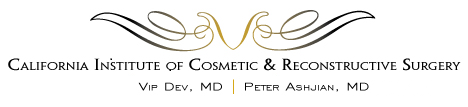 Patient Name: ________________________________________________________________________  Mr.   Miss		                           First			Middle			Last	       	            Ms.   Mrs.		Is this your legal name? _____Yes _____No   If not, what is your legal name? ______________________________If child, parents names: Mother: _________________________ Father: ___________________________________Mailing Address: _______________________________________________________________________________							   City			State			ZipCell Phone: ___________________ Home Phone: ___________________Work Phone: ______________________Email Address: ________________________________________________________________________________Date of Birth: _____________________________ Age: _____________	 □Male	□FemaleEthnicity: ___________________________________ Language Preference: _______________________________Social Security Number: _________________________________ Marital Status: □ Single □Mar □Div □Sep □ WidOccupation: ________________________________ Employer: _________________________________________Person to notify in case of an emergency: Name: _____________________________________________________Relationship: ____________________________________ Phone Number: ________________________________Referred by: □ Self □ Family □Friend □ Dr.: _______________________ other: ____________________________ What is the reason for your visit today? □Consultation □ Price quote (s) □Treatment/ProcedureOther: ________________________________________________________________________________________Services you are interested in: □Plastic/ Reconstructive Surgery: _________________________________________□Laser Treatments □ Skin Care Products □ Botox® & Fillers □ Skin Care Treatments □ Weight LossOther: ________________________________________________________________________________________The above information is true to the best of my knowledge:Patient signature: __________________________________________Date: _______________________________